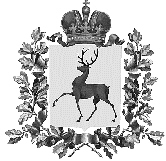 Администрация городского округа Навашинский Нижегородской областиПОСТАНОВЛЕНИЕ12.09.2022                                                                                                         № 831О внесении изменений в Порядок внесения сведений об изменении вида регулярных перевозок, осуществляемых по муниципальному маршруту регулярных перевозок, в реестр муниципальных маршрутов регулярных перевозок городского округа Навашинский Нижегородской области, утвержденный постановлением администрации городского округа Навашинский от 07.07.2021 №662В связи с приведением в соответствие с нормами действующего законодательства и в целях организации  регулярных перевозок пассажиров на территории городского округа Навашинский, Администрация городского округа Навашинский постановляет:Внести изменения в Порядок внесения сведений об изменении вида регулярных перевозок, осуществляемых по муниципальному маршруту регулярных перевозок, в реестр муниципальных маршрутов регулярных перевозок городского округа Навашинский Нижегородской области, утвержденный постановлением администрации городского округа Навашинский от 07.07.2021 №662, дополнив его подпунктом 4.1. следующего содержания:«4.1. Решение об изменении вида регулярных перевозок принимается не позднее чем за сто восемьдесят дней до дня окончания срока, на который предоставлено свидетельство об осуществлении перевозок по нерегулируемым тарифам по муниципальному маршруту регулярных перевозок, и вступает в силу по окончании данного срока, если меньшие сроки не согласованы с юридическим лицом, индивидуальным предпринимателем или уполномоченным участником договора простого товарищества, которым выдано такое свидетельство об осуществлении перевозок по нерегулируемым тарифам по муниципальному маршруту регулярных перевозок.».Организационному отделу администрации городского округа Навашинский обеспечить размещение настоящего постановления на официальном сайте органов местного самоуправления городского округа Навашинский Нижегородской области в информационно-телекоммуникационной сети «Интернет» и опубликовать в официальном вестнике - приложении к газете «Приокская правда».  3. Контроль за исполнением настоящего постановления возложить на заместителя главы администрации, директора департамента О.М. Мамонову.Глава местного самоуправления                                                             Т.А. Берсенева